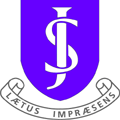 John Scottus Pre-SchoolLunch MenuWeek 17/1/22Week 17/1/22Week 17/1/22Week 17/1/22Week 17/1/22MondayTuesdayWednesdayThursdayFridayPasta & Tomatoe SauceTomatoe & Cheese QuicheVegetable Soup & RollVegetable CasserolePizza Bread & Sweetcorn(Wheat, Gluten, Egg, Soy)(Dairy, Egg, Wheat)(Celery, Wheat, Egg)(Gluten & Dairy)Week 24/1/22Week 24/1/22Week 24/1/22Week 24/1/22Week 24/1/22MondayTuesdayWednesdayThursdayFridayRatatouilleMac & CheeseVegetarian RollsSweet & Sour NoodlesPizza Bread & Sweetcorn(Dairy)(Dairy, Gluten)(Soy)(Celery, Wheat, Egg)(Gluten & Dairy)